Муниципальное дошкольное образовательное учреждение Детский сад «Солнышко» р.п. Пачелма.«Робототехника»Конспект непрерывной НОД (образовательная область художественно эстетическое развитие - конструирование) в рамках реализации ФГОС ДОУс детьми подготовительной к школе группы с 1 и 2 подгруппойНа тему: «Вертушка»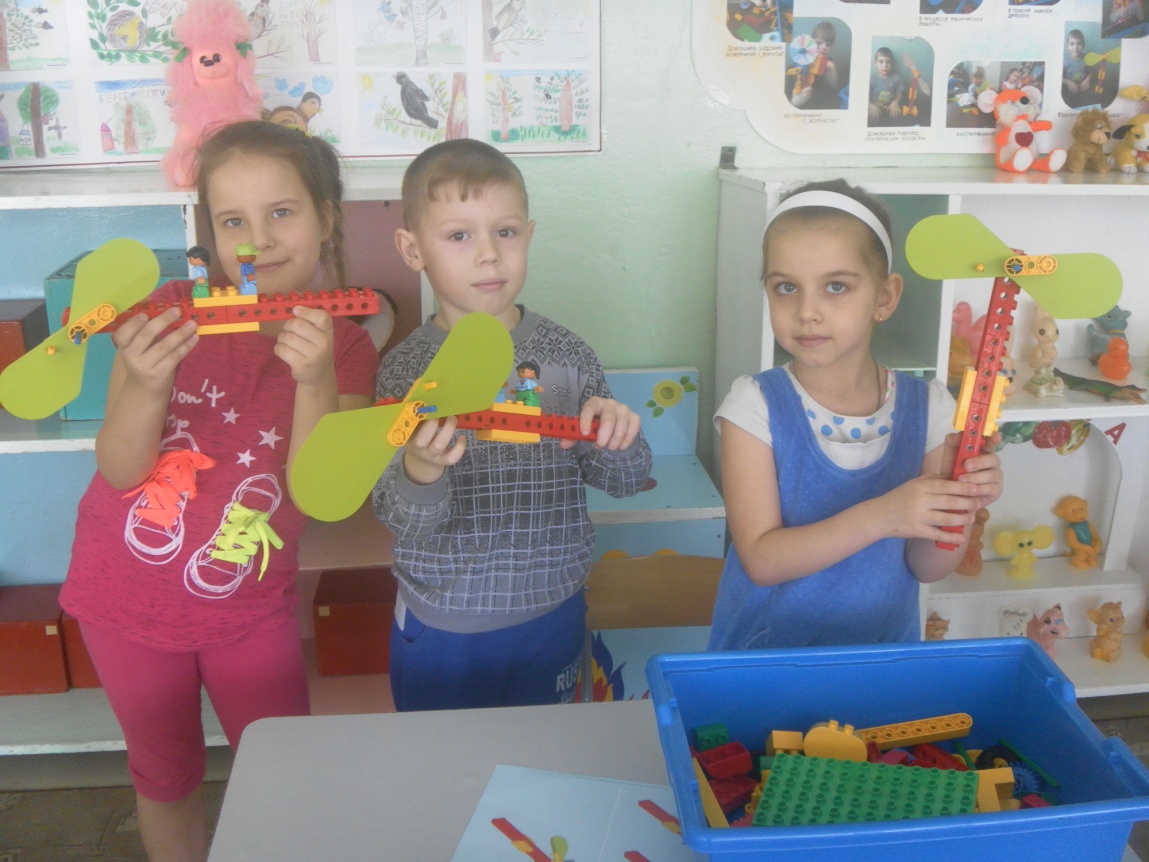 	Провела: Воспитатель                                                                                                                                     Хохлова Н. В.                                                  р.п. Пачелма  2016 годУчебные цели:  Знакомство с понятиями:-Энергия;- Сила;- Трение;- Вращение;Задачи: Изучение свойств материалов и возможности их сочетания;               Формирование навыка сборки деталей;               Развитие умения оценивать полученные результаты.В технический словарик:- площадь- трение- вращение- ускорение- сила ветраДополнительно потребуется- картон- вентилятор- бумага- линейка- ножницы	Ход занятия:Организационный момент:Воспитатель:  Проводит с детьми инструкция по технике безопасности.Внимание! Вентилятор потенциально опасен для детей. Будьте внимательны, соблюдайте дистанцию и осторожность чтобы не повредиться.Конструирование – соберите вертушку по инструкции №1Детям предлагаются пошаговые схемы для сборки конструкции. Воспитатель: Ребята перед вами знакомая вам схема и ящик с деталями. Давайте посмотрим на схему из каких деталей состоит конструкция «Вертушка» (Дети называют ранее изученные детали). Правильно вот мы и закрепили с вами названия деталей. Найдите их в своем ящике и приготовьте для конструирования (Дети готовят нужные детали).Но это не все , кого же не хватает?(Ответы ребят) правильно , наших друзей Диму и Катю(Дети находят фигурки мальчика и девочки). Давайте с ними поздороваемся. А теперь можно приступить к работе . Внимательно смотрите на схему и конструируйте модель с маленькой лопастью.    Когда конструкция будет готова, детям предлагается поиграть с ней. Затем поменять маленькие  лопасти на большие.2.Рефлексия  (Близко или далеко?)Воспитатель: Ребята на дом я давала задание придумать и сделать свои лопасти к вертушки, давайте посмотрим, какие они у вас получились (дети показывают свои вертушки). А теперь попробуйте заменить лопасть на свою (дети меняют лопасти на те, которые изготовили дома ).Самое время провести эксперимент:Расположите вертушку напротив центра вентилятора и начните медленно приближать её е вентилятору (не забывайте о безопасности), не подносите слишком близко. Определите, какая из вертушек начинает вращаться на самом большом расстоянии от вентилятора. Предлагаю детям, попробовать посмотреть  какая вертушка начнет вращаться только в близи вентилятора, а какая – на удалении от него.(Я записываю наши предположение, в рабочем бланке).Затем предлагаю детям провести опыт, чтобы установить, на каком расстоянии от вентилятора начнет вращаться каждая вертушка (я записываю результат) – что сила ветра воздействует на лопасти вертушки. При этом ветер передаёт свою энергию вертушке и она начинает вращаться – в точности, как ветровая мельница.Дается время чтобы дети поразмышляли над результатами своих исследований, а я помогаю им активизировать этот процесс с помощью вопросов:-  Расскажите ,что произошло?- Получился ли у вас чистый эксперимент? Одинаково ли вы располагали каждый раз вертушку относительно вентилятора? Регулировали ли мощность вентилятора? - Расскажите мне, как работает модель?- Что по вашему мнению, является важным для создания вертушки?- Имеет ли значение  размер лопасти, или их количество, или их форма? А может быть скорость ветра или что – нибудь  другое?3. Развитие (Можете ли вы ещё придумать новые лопасти для своей вертушки?)Предложить детям пофантазировать и смастерить на занятиях новые лопасти.Воспитатель : Подумайте какие материалы могут быть использованы. Нарисуйте на картоне свой  вариант лопастей.4.Творческая работа. (Изготовление лопасти разной формы к вертушке) По окончанию работы дети приступают к проверке своих конструкций лопасти. 5.Рефлексия (эксперимент с новыми лопастями ).6.Творческая игра(понятие площади)Предложить детям построить площадь опоры для вертушки, самостоятельно.Воспитатель: Ребята давайте попробуем поставить наши вертушки на стол (дети видят что они не устойчивые и быстро падают).Ребята , а Катя и Дима хотят постоять под вашими вертушками и охлодиться, но они бояться что они на них упадут. Что же нам придумать что бы они не падали? Давайте подумаем  (дети пристраивают площадь опоры и предлагают свои варианты). Молодцы! Кате и Диме Очень понравилось ваше изобретение. А теперь настала пора прощаться с нашими героями (дети говорят до свидания и кладут фигурки в ящик)Затем воспитатель предлагает детям сдать схемы, разобрать вертушку на детали, сложить в ящик и убрать на место.  Воспитатель: Наше занятие окончено. Всем спасибо, вы хорошо сегодня постарались и у вас все получилось.  До свидания.(дети говорят до свидания и выходят из кабинета).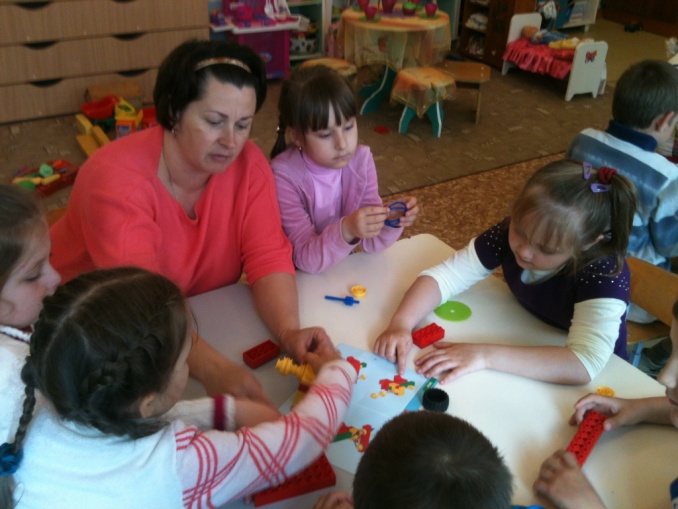 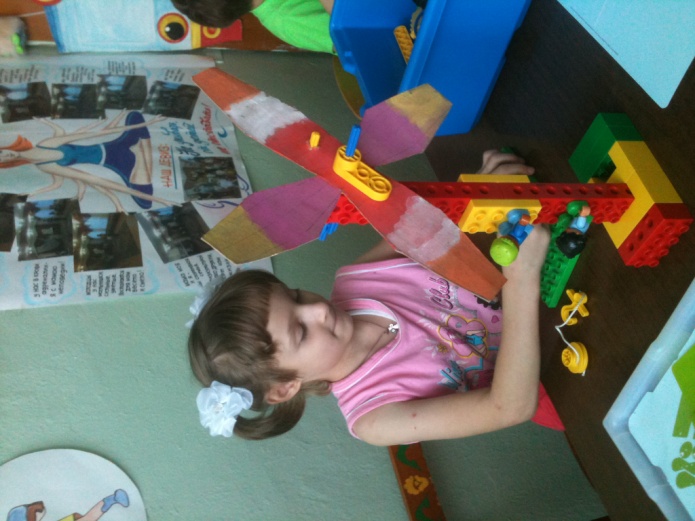 